Отчёт о проведённых мероприятиях МКУК «Киевский СДК» за январь 2021 года.№Наименование мероприятияДата проведения,краткое описание, ссылка, фотоКоличество участниковОтветственный1.Новогодняя викторина «Что в подарке?».3 январяСтарые советские фильмы любит каждый. Картины из золотой коллекции отечественного кино продолжают регулярно крутить в эфире, а цитаты из них многие знают наизусть. Трудно представить себе нашу жизнь без старых добрых советских комедий. Это не преувеличение, ведь их создатели вложили в свои творения не только душу, но и изрядную долю своего чувства юмора. А вы помните легендарные фильм? Поучаствуйте в нашей викторине и поднимите себе настроение.             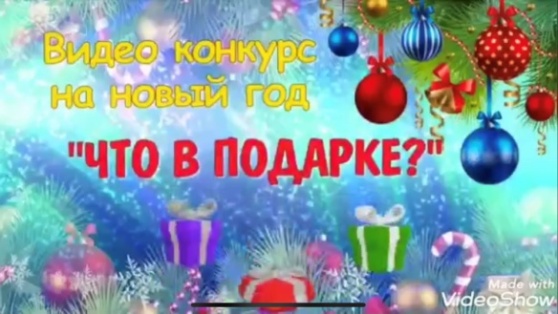 https://ok.ru/profile/574082462474/statuses/1526313380769389 классов768 просмотраБабичева К. С.2.НеоБЫКновенные ребусы.5 январяВсе знают забавные и интересные картинки, в которых по определенным правилам зашифровано слово. Это ребусы. Но у нас они будут не простые, а неоБЫКновенные. Раньше они были в числе постоянных рубрик различных молодёжных журналов, а теперь можно наткнуться на любой страничке интернета. Если вы всё ещё испытываете чувство ностальгии по тем временам, то вам стоит обратить внимание на нашу игру. Готовы? Тогда начинаем! 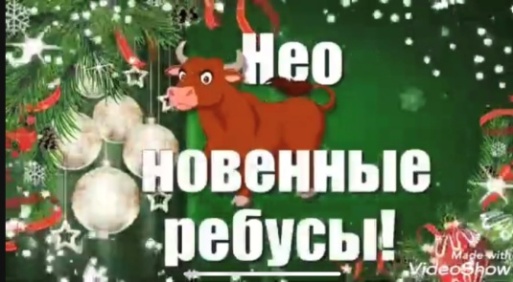 https://ok.ru/profile/574082462474/statuses/1526412104199789 классов694 просмотраБабичева К. С.3.Детям о Рождестве.              6 январяРождество Христово – одно из самых светлых и прекрасных дней в году. Такой богатой и загадочной истории нет ни у одного другого праздника. На нашей страничке в «Одноклассниках», не только юные посетители, но и взрослые  могут узнать глубокую историю о Рождестве, просмотрев небольшое видео.https://ok.ru/profile/574082462474/statuses 32 класса1400 просмотраМулико Л. И.4.Калейдоскоп зимних сказок - онлайн кинопоказ фильма – сказки «Вечера на хуторе близ Диканьки».             7 января Светлый праздник, добрый праздник! Рождество Христово – великий христианский праздник, в этот день принято поздравлять родных и друзей с этим светлым праздник. Каждый из нас старается провести этот день не так, как любой другой: подарить добро и любовь к близкому человеку. В этот сказочный вечер, мы рекомендуем посмотреть онлайн-фильм «Вечера на хуторе близ Диканьки» всем, кто хотел бы приятно провести время и поднять себе настроение. Это по-настоящему веселая, сказочная и захватывающая история о красавице Оксане, смекалистом кузнеце Вакуле, неудачливой нечистой силе и шумном празднике Рождества. https://ok.ru/profile/574082462474/statuses/152652994251530 17 классов929 просмотровСтепанюк М. П.5.Калейдоскоп зимних сказок - кинопоказ сказки «Морозко».       11 январяЗа всю историю своего существования, отечественный кинематограф подарил зрителю огромное количество прекрасных фильмов, которые мы с удовольствием готовы пересматривать снова и снова. Свое особое место среди всех кинолент занимают фильмы-сказки, показ которых советский зритель с нетерпением ждал и любил их за доброту, яркость и интересный сюжет. Впрочем актуальность этих фильмов не пропадает и в наши дни, спустя даже несколько десятилетий. Одной из самых любимых сказок для миллионов зрителей является "Морозко", о которой и пойдет речь. Сегодня мы предлагаем Вам вспомнить сюжет этой легендарной сказки и попробовать ответить на вопросы нашего теста. 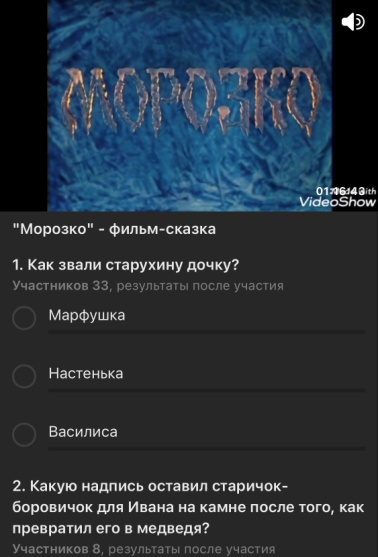 https://ok.ru/profile/574082462474/statuses/152669354068746 33 участника456 просмотровБабичева К. С.6.Онлайн-викторина «Угадай новогодний фильм или мультфильм по песне».        8 январяИногда песни из фильмов становятся даже более популярными, чем сами киноленты. Эти композиции уходят в народ и начинают жить своей жизнью. "Песня про зайцев", "Остров невезения", "Если б я был султан": их знает каждый, кто жил в Советском Союзе! Мы выбрали 10 самых ярких хитов из новогодних советских кинофильмов и мультфильмов и предлагаем Вам вспомнить, в каких лентах они звучали. https://ok.ru/profile/574082462474/statuses/152655385463562 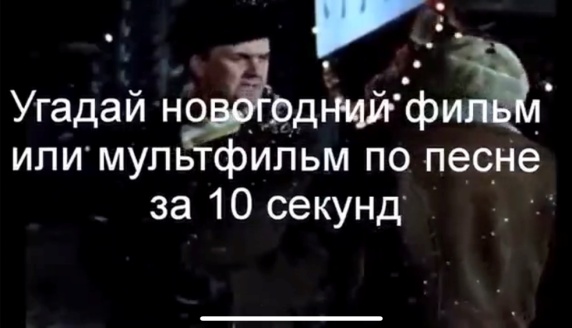 7 классов596 просмотраДралова Н. В.7.Музыкальная онлайн викторина «Угадай новогоднюю песню по эмодзи».        12 январяДорогие наши онлайн посетители, просим вашему вниманию очередную интересную викторину. Песни зашифрованы с помощью смайликов и вы должны угадать всем нам знакомые песни. Создайте себе праздничное настроение, вспомнив любимые песни.https://ok.ru/profile/574082462474/statuses/152674471578378 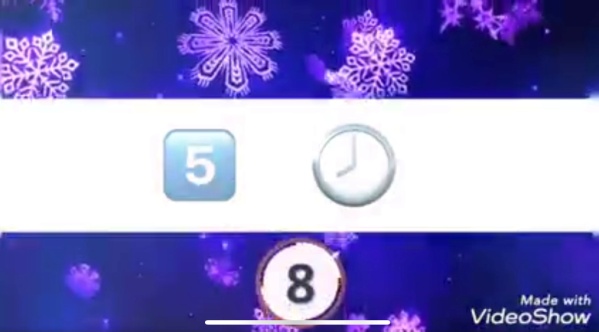 7 классов686 просмотровБабичева К. С.8.Видео-презентация «Святки – традиции, обычаи, гадания»        12 январяСвятки – это период от Рождества Христова до Крещения Господня. Это период радости и веселья, массовых гуляний и народных традиций. Предлагаем Вашему вниманию видео-презентацию "Святки - традиции, обычаи, гадания". https://ok.ru/profile/574082462474/statuses/152675128904458 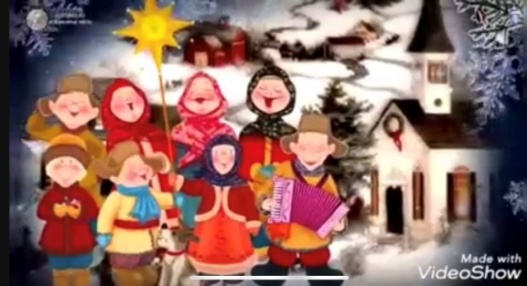 11 классов693 просмотровБабичева К. С.9.«Гадаем на варениках» — значение начинок и правила приготовления.          13 январяГадание на варениках традиционно происходит в ночь на Рождество или Старый новый год. Чтобы провести его, девушки и парни собираются большими компаниями в доме одной из участниц (как правило, это замужняя женщина старшего возраста) и заранее готовят нужные ингредиенты. Следует заметить, что наши предки воспринимали этот способ ворожбы как развлечение и не придавали большого значения полученным пророчествам, хотя зачастую они сбывались. В нынешнее время ситуация не изменилась. Старый Новый Год – особое время. Оно по-настоящему теплое и душевное. Это надежды на будущее, мечты о сокровенном. Это волшебное время, которое приходит раз в год, а значит нужно использовать шанс узнать свою судьбу. Гадание на варениках с сюрпризами – не только веселое занятие для праздника, но и вкусное предсказание, сытный инструмент для реализации задуманного. 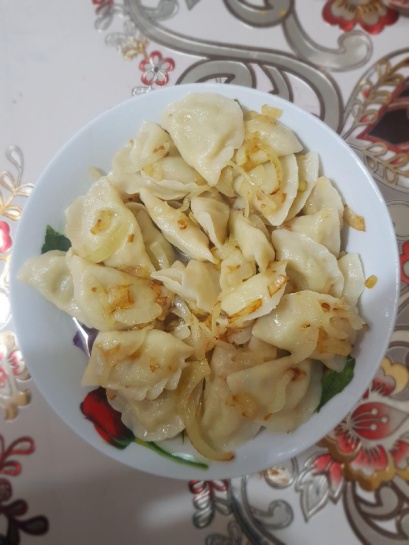 https://ok.ru/profile/574082462474/statuses/152677661739786 15 участников886 просмотровДралова Н. В.10.Девичьи гадания «Ночь обрядовая..».           18 январяНа Руси гадали с незапамятных времен, пытаясь узнать будущее течение жизни. Девушки гадали на суженого, семейных людей больше интересовало благополучие в доме, урожай, здоровье родных и близких. Зимние Святочные дни – лучшее время для обрядов предсказания, а потому представители самых разных сословий старались в этот период узнать у судьбы будущие события. Святки завершаются Крещенским сочельником и Богоявлением. Именно гадания после Рождества на Крещение считаются самыми правдивыми, и с наступлением 2021 года ничего в традициях не изменилось. По-прежнему молодые незамужние девушки гадают на Крещение в домашних условиях, заранее заготавливая необходимые для ритуалов предметы. Если вы не собираетесь гадать, вам возможно будут интересны приметы на Крещение, что можно делать в этот праздник, и что нельзя. 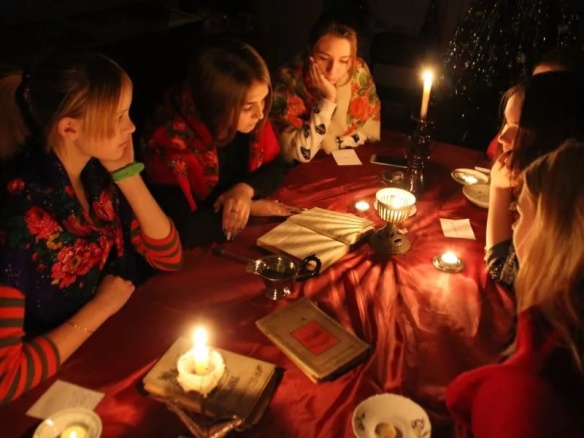 https://ok.ru/profile/574082462474/statuses/152702436641546 8 классов586 просмотровСтепанюк М. П.11.Мастер-класс «Кукла из носков».          19 январяИз такой обыденной вещи, как пара носков, можно сшить своими руками куколок, которых не найдешь ни в одном магазине. Забавная и веселая самодельная зверушка, пупс или кукла из старых носков могут стать самыми любимыми игрушками для ваших детей и милым подарком для родных и друзей. Куклы из носков своими руками не потребуют много затрат, и их очень просто изготовить. Смотрим наш ролик и пробуем!  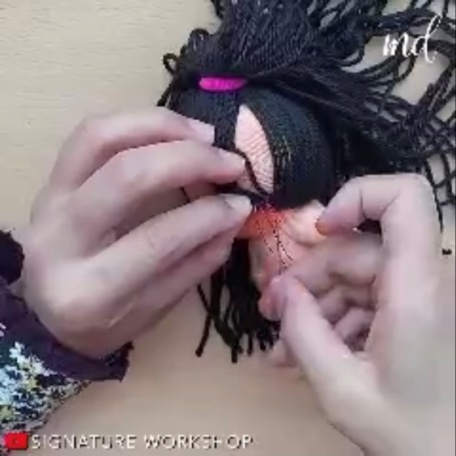 https://ok.ru/profile/574082462474/statuses/152707951495946 67 участника2900 просмотровБабичева К. С.12.«День студента-Татьянин день» -онлайн акция, минутка истории.        25 января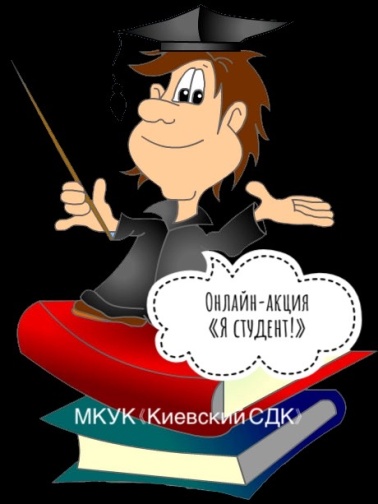 Ежегодно в России 25 января отмечается Татьянин день. По другому этот праздник также называют Днем студента. Но как же связаны Святая Татьяна и студенчество? Предлагаем вашему вниманию видеопрезентации о истории великомученицы и, почему именно 25 января так полюбили российские студенты. Так как этот праздник отмечается в нашей России, мы приглашаем наших онлайн посетителей  и всех желающих поучаствовать в онлайн-акции "Я студент!" и "Студентов бывших не бывает". Присылайте нам свои фотографии из весёлой студенческой жизни! Ждём! Акция продлится с 23 по 31 января. Фотографии можно высылать личным сообщением или в комментарии.https://ok.ru/profile/574082462474/statuses/152728655497994 https://ok.ru/profile/574082462474/statuses/152729287002890 20 классов1548 просмотровБабичева К. С.13.Зоя Космодемьянская. Хроника подвига.      25 января27 января 1942 г. страна узнала о ее подвиге. Тогда еще не было известно имя героини, в газетах и по радио ее называли «партизанка Таня». Мы знаем имя – Зоя. Представляем вашему вниманию инфоролик – хроника подвига. Давайте помнить, что 2021 год – особенный. В этом году исполнится 80 лет подвигу Зои Космодемьянской. 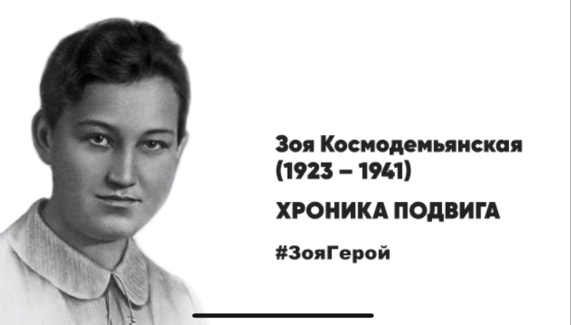 https://ok.ru/profile/574082462474/statuses/15273843078221817 классов955 просмотровДралова Н. В.14.Всероссийская акция «Блокадный хлеб».       26 января27 января — День полного снятия советскими войсками блокады великого города Ленинграда в 1944 году. Работники МКУК "Киевский сДК" приняли участие во Всероссийской акции памяти "Блокадный хлеб". Акция призвана напомнить о мужестве жителей Ленинграда, которые пережили блокаду миллионного города вражескими захватчиками. 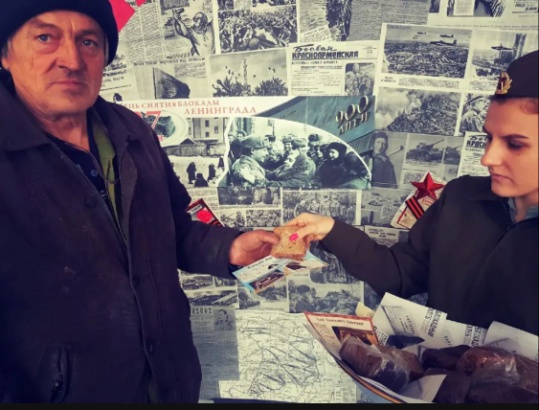 https://ok.ru/profile/574082462474/statuses/152742032640778 55 класса2200 просмотровРаботники ДК15.Урок мужества «Непокорённый Ленинград».        26 январяДорогие наши посетители, этом году исполняется 77 лет со дня полного освобождения Ленинграда от фашистской блокады. С каждым годом, с каждым днём события тех дней всё дальше уходят в историю. Но сколько бы лет ни прошло, никогда не померкнет подвиг доблестных воинов и героических жителей блокадного Ленинграда. О том, что происходило в городе в это время — с его жителями, улицами, историей — пойдёт речь в нашем онлайн уроке мужества "Непокорённый Ленинград".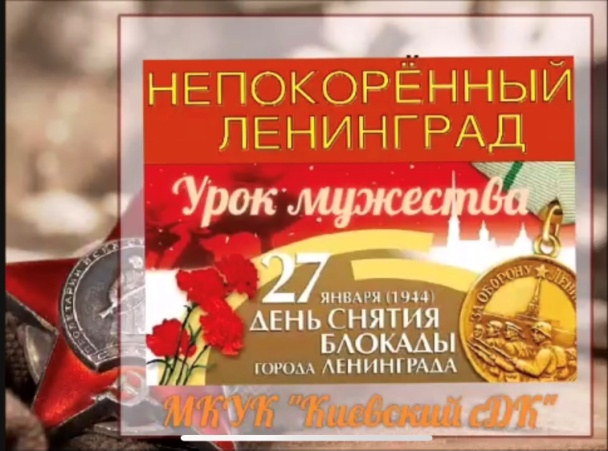 https://ok.ru/profile/574082462474/statuses/152743068961546 33 класса1700 просмотровМулико Л. И.16.Международный день памяти жертв Холохоста «Помнить и никогда не унывать». Исторический час.        27 январяМеждународный день памяти жертв Холохоста. В этот день весь цивилизованный мир склоняет голову перед жертвами варварских акций нацистов, ставших трагическим прологом Холохоста. Сегодня очень важно говорить о толерантности в нашем многонациональном обществе, в том числе и на примере трагедии Холохоста. Память о Холохосте необходима, чтобы мы никогда не были жертвами, палачами или равнодушными наблюдателями. 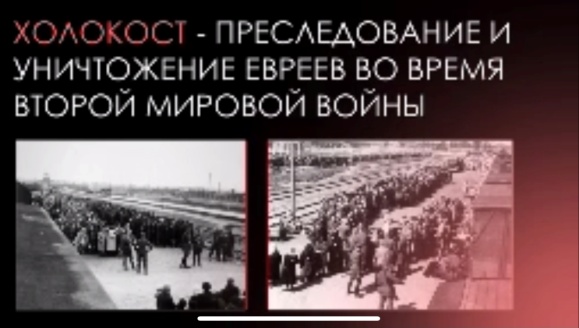 https://ok.ru/profile/574082462474/statuses/152745209891594 16 классов1000 просмотровБабичева К. С.17.Онлайн-беседа «Брось курить, курить не можно».28 январяЗдравствуйте наши онлайн посетители, работники Киевского СДК предлагают вам Онлайн – беседу «Брось курить, курить не модно!». Каждый день мы встречаемся с разными людьми. Многие из них курят. Почему они курят? Может быть, это красиво? Может быть, это полезно для организма? Или это средство казаться взрослым? На эти и другие вопросы мы сегодня с вами попытаемся найти ответ. 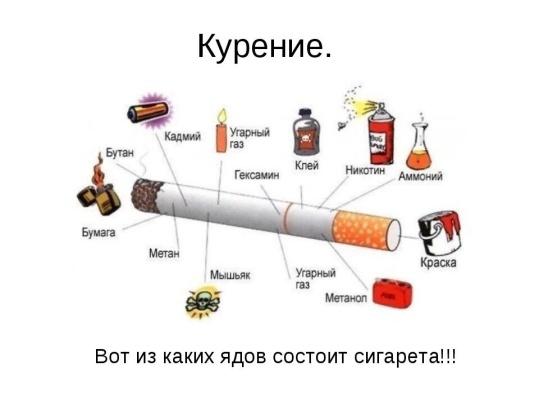 https://ok.ru/profile/574082462474/statuses/15275027405492217 участников1300 просмотровБабичева К. С.Всего проведено мероприятийВсего проведено мероприятийВсего проведено мероприятий1717Всего участниковВсего участниковВсего участников381381Всего просмотровВсего просмотровВсего просмотров1929719297